ASSUMPTION OF THE VIRGIN MARY UKRAINIAN ORTHODOX CHURCHECUMENICAL PATRIARCHATE OF CONSTANTINOPLE AND NEW ROME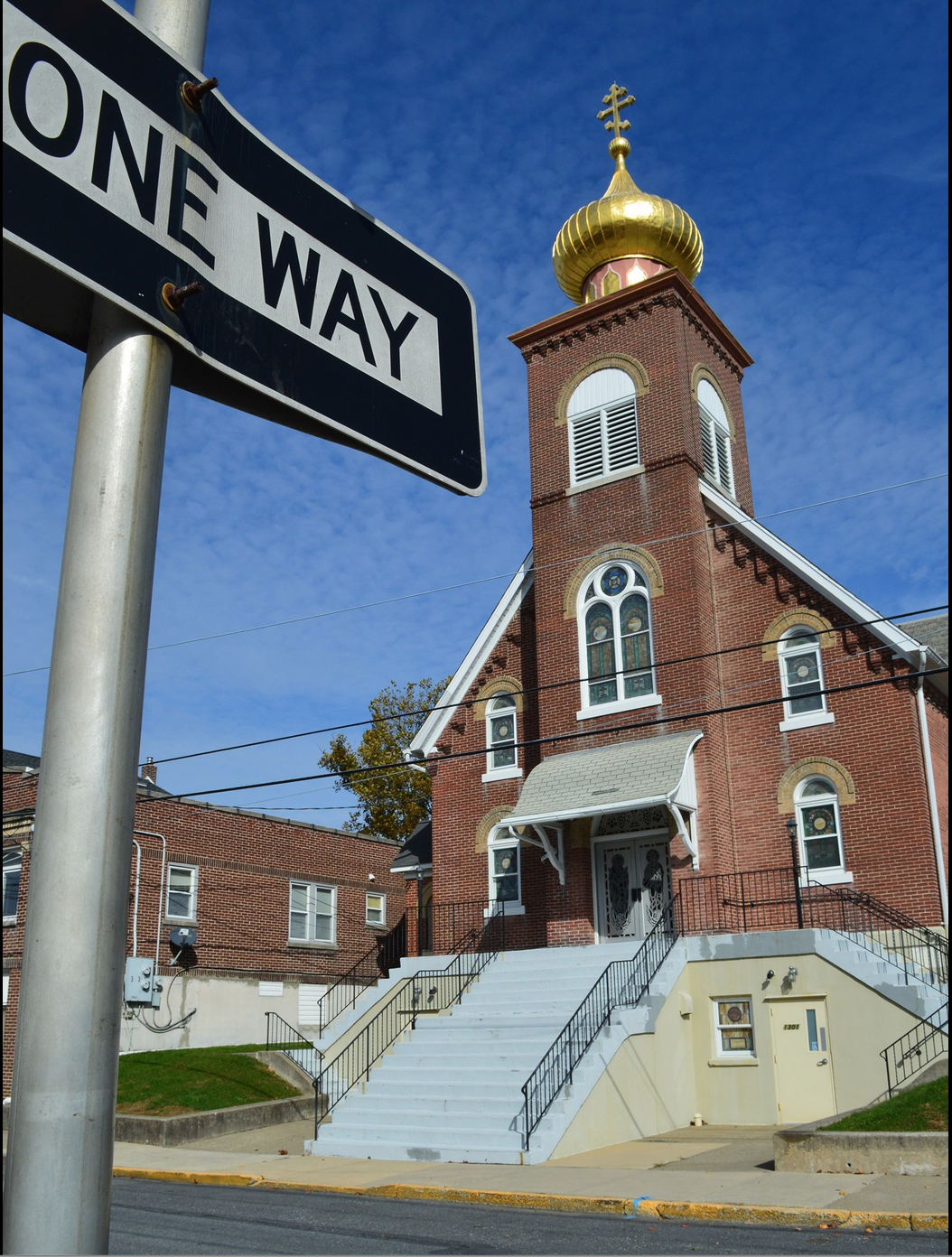 1301 Newport Avenue, Northampton, Pennsylvania 18067Rev. Fr. Oleg Kravchenko, RectorProtodeacon Mikhail Sawarynski, AttachedWebsites:	holyassumption.org and ukrainianorthodoxchurchusa.orgFacebook:	Assumption of the Virgin Mary Ukrainian Orthodox ChurchYouTube:	AVM UOC ChurchContacts:	Fr. Oleg Kravchenko - (484) 834-7261; olegkravchenko2212@gmail.comProtodeacon Mikhail – (H) (610) 262-3876); pravoslavni@rcn.comOffice – (610) 262-2882; avmuoc@gmail.comWebmaster, John Hnatow – john.hnatow@gmail.comClick HERE for Prayer in Time of Corona VirusTune in to our news, announcements, and online Facebook Livestream Liturgies HERE!Sun. 06 Feb.	33rd SUNDAY AFTER PENTECOST. TONE 8. SUNDAY of ZACCHAEUS. Ven. XENIA of Rome and her 2 servants. Martyrs BABYLAS of Sicily & his 2 disciples TIMOTHY & AGAPIUS. Ven. MACEDONIUS of Syria(420). Translation of the Relics of ANASTASIUS the Persian (628).           Epistle: 1 Timothy 4: 9-15	Gospel: Luke 18: 1-10The bulletin is sponsored by Bettyann and Janet Woyewoda in memory of their father John Woyewoda and their Grandmother Anna Hewko.Glory to Jesus Christ! 	Glory Forever!Liturgical Meneion & Scripture Readings Mon. 07 Feb.	St. Gregory the Theologian, archbishop of Constantinople (389).1 Cor. 12:7-11	Jn. 10:9-16Tue. 08 Feb.	Ven. Xenophon and his wife, St. Mary, and their two sons.1 Pet. 3:10-22	Mk. 12:18-27Wed. 09 Feb.	Translation of the relics of St. John Chrysostom (438).1 Pet. 4:1-11	Mk. 12:28-37Thu. 10 Feb.	St. Ephraim, bishop of Pereyaslavl (Kyiv Caves) (1098).1 Pet. 4:12-5:5	Mk. 12:38-44Fri. 11 Feb.	St. Laurence, recluse of the Kyiv Caves and bishop of Turov (1194).2 Pet. 1:1-10	Mk. 13:1-8Sat. 12 Feb.	Synaxis of the Three Hierarchs: St. Basil the Great, St. Gregory the Theologian, and St. John Chrysostom. Feast Day in St. Sophia Seminary in  South Bound Brook.Heb. 13:7-16	Mt. 5:14-195:00 PM	Great Vespers. Sun. 13 Feb.	9:00 AM	Divine Liturgy.  PROPERS FOR THE LITURGY ST. JOHN CHRYSOSTOMTropar of the Resurrection, Tone 8You descended from on High, Merciful One. You accepted the three day burial to free us from our passions. Lord, our Life and Resurrection, Glory to You.Tropar of the Dormition of the Mother of God, Tone 1In giving birth, you preserved your virginity. In falling asleep you did not forsake the world, Birth-Giver of God. You were translated to Life, Mother of Life and through your prayers you deliver our souls from death.Tropar to the Ven. Xenia of Rome, Tone 3Living the life of a stranger in the world, you estranged yourself from every sin; you abandoned comforts and fleeting honors and betrothed yourself to your Immortal Bridegroom. Glorious Xenia, entreat Christ our God to grant us His great mercy.Kondak of the Resurrection, Tone 8By rising from the tomb, You raised up the dead. Adam is risen and Eve exults in Your Resurrection. The entire world celebrates Your rising from the dead, Greatly Merciful One.Glory to the Father and to the Son and to the Holy Spirit.Kondak to St. Xenia, Tone 2We celebrate the memory of the life you lived as a stranger in the world, and as we honor you with love, O Xenia, we praise Christ, Who gave you the power to grant healing to all; ever pray to Him on our behalf.Now and ever and to the ages of ages. Amen.Kondak of the Dormition, Tone 2Neither the tomb nor death had power over the Birth-Giver of God, she is ever watchful in her prayers, and in her intercession lies unfailing hope, for as the Mother of Life, she has been translated to Life, by the One Who dwelt within her ever virginal womb.Prokimen of the Resurrection, Tone 8Pray and give glory to the Lord our God.Verse: In Judah God is known. His Name is great in Israel. Epistle:  1 Timothy 4: 9-15Alleluia Verses, Tone 8. Come let us rejoice in the Lord. Let us shout with jubilation to God our Savior.Let us come before His Face with thanksgiving; with psalms let us shout in jubilation to Him.Gospel: Luke 19: 1-10 Communion Hymn: Praise the Lord from the heavens, praise Him in the highest. Alleluia (3X)Do you desire Christ? - This Sunday marks the first of five Sundays before the beginning of the Great Fast in preparation for the celebration of Holy Week and Pascha. The gospel lesson for today is clear: everything begins with the desire to see Jesus Christ. Zacchaeus, the rich tax collector, desired to see Jesus so much that he even climbed a sycamore tree to get a good view, not worrying about what others thought of him. Jesus saw him, called him down and visited his house. Zacchaeus then acknowledged his sinfulness and voluntarily offered to give half of what he had to the poor and four times what he had taken from anyone by false accusation. The joy of the occasion is evidenced in Christ's words: "Today salvation has come to this house... for the Son of Man has come to seek and to save that which was lost." Zacchaeus' desire to see Jesus led to his salvation.Candles workshop next Sunday February 13. Handmade candles will be blessed on the feast day of Meeting of the Lord. Please RSVP.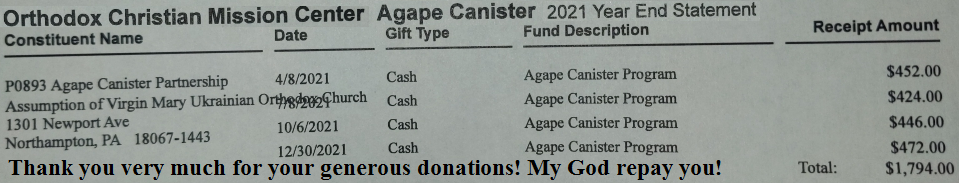 VARENYKY SCHEDULE:  February 17. 300 dozen limit. We strongly need your help as a volunteer. Please call Helen: 610-261-4575. NUT ROLL SALE. Call: Marty 610-682-4458. PICKUP: Saturday April 9th.The senior UOL is collecting GLOVES, SCARVES AND HATS FOR THE FOOD BANK. Collection box is in the hall. Thank you.SUNDAY SCHOOL SCHEDULE: Mrs. Mary Ost (Preschool/ Elementary) Sundays 8:55-9:20 AM. Mrs. Karen Osmun (Secondary) Sundays at 8:45-9:15 AM. FOR THE FOOD BANK: We were assigned baby foods, but they also need cans of potatoes, tuna fish, canned meats, pasta, spaghetti sauce, mac & cheese.BIRTHDAYS:09 Feb…John Thomas Hnatow10 Feb…John Vitushinsky11 Feb…Cheryl Sawarynski, Patrick PhillipsMNOHAYA LITA!   MANY YEARS!NECROLOGY: 06 Feb…Slavka Werbicky (2 yrs. old) ’26, Anna Piatok ‘4207 Feb…Elizabeth Fedko ’73, Pauline Ziatyk ‘8308 Feb…John Woyewoda ‘8209 Feb…Wasyl Kotoris ’39, Mary Isczuk ‘0710 Feb…Stephania Hnatow ‘1111 Feb…John Antoniuk ‘6912 Feb…Cyprian Vitushinsky ’60, Bishop Alexander (Novytsky) ’70VICHNAYA PAMYAT! MEMORY ETERNAL!PRAYER FOR THE HEALTH & SALVATION OF THE AFFLICTED: child Charlie, priest Vasyl Dovgan, Rosemarie Pypiuk, Kirk Swauger, Stephanie Donnelly, Nicholas Alexander, Danny Berro, Paulette Mecherly, Steve Sivulich, child Alexandria, Elizabeth Pastushenko, Philippe Chasseuil, Halyna Kucharchuk, Joan Molnar, Brandon and Stacy Snyder, Aaliyah Osmun, Ihor Broda, James Osmun, William Savitz, Vladimir Krasnopera, Brendan Phillips, Jessie Hnatow, Jessica Meashock, Adam Hewko, Andrew Thaxton, Susan Ferretti, Judy Albright, Rob Hewko, Daniel Kochenash, Christopher Mack, Norman Betrous, Justine Schubert. 